Literature Analysis Checklist Literature Analysis Checklist Literature Analysis Checklist Skill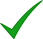 Relevant point that answers the questionRelevant quote (not too long)Embed the quoteExplain the quote in terms of your point and the questionAnalyse a technique that has been usedAnalyse the language used and discuss the connotationsDiscuss author intention – what do they want you to think/feel? Why? What are they trying to show you?Discuss the effect on the readerLink back to the question/keywords at the end of your paragraphSkillRelevant point that answers the questionRelevant quote (not too long)Embed the quoteExplain the quote in terms of your point and the questionAnalyse a technique that has been used– name it and discuss the effectAnalyse the language used and discuss the connotations (choose one word)Discuss author intention – what do they want you to think/feel? Why? What are they trying to show you?Discuss the effect on the readerLink back to the question/keywords at the end of your paragraphSkillRelevant point that answers the questionRelevant quote (not too long)Embed the quoteExplain the quote in terms of your point and the questionAnalyse a technique that has been used – name it and discuss the effectAnalyse the language used and discuss the connotations (choose one word)Discuss author intention – what do they want you to think/feel? Why? What are they trying to show you?Discuss the effect on the readerLink back to the question/keywords at the end of your paragraph